Государственное профессиональное образовательное учреждение Ярославской областиРыбинский транспортно-технологический колледж                         Положениео службе  содействия  трудоустройству выпускниковГПОУ ЯО Рыбинского транспортно-технологического колледжа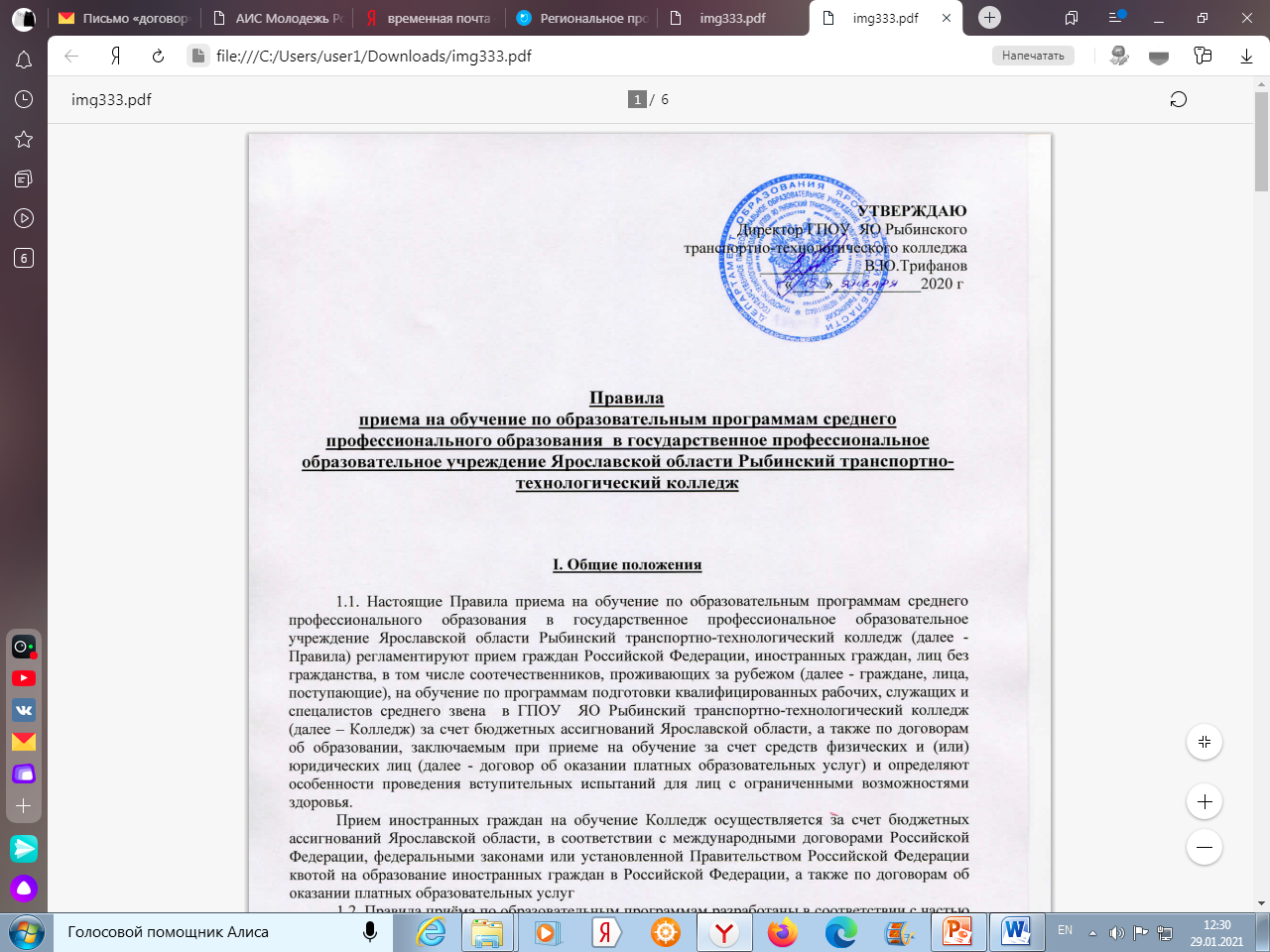 ПОЛОЖЕНИЕо службе  содействия  трудоустройству выпускниковГПОУ ЯО Рыбинского транспортно-технологического колледжа1.   Общие положения1.1.   Служба содействия трудоустройству выпускников ГПОУ ЯО  Рыбинского транспортно-технологического колледжа (далее - Служба) является структурным подразделением колледжа и создана в соответствии с решением коллегии Федерального агентства по образованию от 23.11.2006г. № 13.1.2.	Состав Службы утверждается приказом директора колледжа.2.   Цели и задачи службы2.1.  Основной целью деятельности службы является адаптация выпускников на рынке труда и их эффективное трудоустройство посредством создания благоприятных условий по направлениям:-	профессиональная ориентация и профессиональный отбор;-	предоставление  информации  о   положении  на   рынке  труда   и   перспективах трудоустройства по тем или иным профессиям/специальностям;-	налаживание партнерства с организациями и учреждениями, заинтересованными в кадрах, и проведение иных мероприятий, содействующих занятости обучающихся и выпускников;-	сотрудничество  с  предприятиями  и  организациями,  выступающими  в  качестве работодателей для обучающихся и выпускников;-	оказание помощи в организации стажировок и практик, предусмотренных учебным планом;-	организация временной занятости обучающихся;-	социально-правовое просвещение и информирование при планировании стратегии профессиональной карьеры.2.2.   Основными задачами Службы являются:-	сбор  и  анализ  потребностей организаций и  учреждений, других  работодателей города в выпускниках колледжа;-	работа с обучающимися колледжа в целях повышения их конкурентоспособности на рынке труда посредством профориентации, информирования о тенденциях спроса на специалистов;-	разработка  информационной  системы,  обеспечивающей  заинтересованных  лиц, подразделений колледжа, обучающихся, выпускников колледжа и работодателей данными о рынках труда и образовательных услуг (стажировка, временная занятость, трудоустройство по окончании колледжа);-	осуществление сотрудничества с работодателями города (проведение дней карьеры, ярмарок вакансий, презентаций специальностей, постоянные контакты с работодателями, продвижение на рынок труда выпускников и специальностей);-	ведение информационной и рекламной деятельности, направленной на реализациюзадач Службы;-	формирование банка данных вакансий по профессиям и специальностям колледжа;-	формирование банка данных выпускников колледжа;-	организация, проведение учебных и производственных практик;-	Организация профориентационной, психологической, информационной поддержки обучающихся и выпускников.3.   Управление службой и контроль ее деятельности3.1. Руководитель Службы, назначаемый, директором колледжа осуществляет свои функции на основании данного Положения и другими локальными и нормативными документами.4. Организация работы  службы4.1	Служба 	осуществляет 	свою 	работу 	совместно 	с 	другими 	структурными подразделениями колледжа.4.2	Служба 	осуществляет свою работу по следующим направлениям:-	информационное обеспечение обучающихся и выпускников колледжа в области занятости и трудоустройства;-	индивидуальная   работа    с    обучающимися   и    выпускниками   по    вопросам профориентации, трудоустройства и временной занятости;-	анализ рынка труда и взаимодействия с работодателями;-	создание, ведение и актуализация компьютерного банка вакансий для выпускников;-	своевременное обеспечение выпускников информацией по имеющимся вакансиям;-	создание и ведение базы данных о обучающихся старших курсов и выпускниках по профессиям, специальностям;-	участие   в   презентациях,   тематических   выставках   и   других   аналогических мероприятиях;-	сбор информации о результатах работы по трудоустройству выпускников;-	проведение анкетирования среди обучающихся и выпускников;-	реклама  работы  Службы  с  целью  выявления  потенциальных  кандидатов  для трудоустройства и работодателей;-	организация проведения психологической подготовки по деловому общению при устройстве на работу;-	проведение 	компьютерной 	диагностики 	и 	тестирования 	обучающихся 	ивыпускников с целью выявления личностных и профессиональных качеств;-	организация   производственных   и   учебных   практик   во   время   обучения   с последующим трудоустройством по месту прохождения практики;-	размещение и поддержание в актуальном состоянии необходимой информации поколледжу на сайте колледжа. 4.3	Служба,	совместно 	с 	другими 	структурами 	колледжа,	проводит 	следующиемероприятия:-	совещания-семинары по временному и постоянному трудоустройству;-	организация и составление отчетности (административной, статистической);-	проведение анкетирования обучающихся по вопросам трудоустройства (в начале года, в течение года), выпускников;-	тренинги;-	консультирование по тактике поиска работы (практика написания резюме);-	организация занятости выпускников колледжа;-	осуществление  взаимодействия  и   сотрудничества  с   выпускниками  колледжа прошлых лет;-	сбор информации по выпускникам об их дальнейшей судьбе (профессиональной деятельности, поступлении в другие учебные заведения, призыву в Вооруженные силы РФ и др.) в течение одного календарного года с момента выпуска.5. Состав  службы СТВ:Председатель ССТВ – заместитель директора по учебно-производственной работеГПОУ ЯО Рыбинского транспортно-технологического колледжа.Члены ССТВ:- Старшие мастера- Педагог - психолог- Мастера производственного обучения выпускных групп/кураторы групп.6. Меры, направляемые на содействие трудоустройству выпускников:6.1. Участие в антикризисной программе содействия трудоустройству выпускников колледжа.6.2. Оказание  помощи  выпускникам  в  оформление  резюме  преподавателями спецдисциплин.6.3.  Организация встреч выпускников колледжа с руководителями предприятий города Рыбинска и Рыбинского района6.4. Мониторинг вакантных рабочих мест на предприятиях города и области по подготовляемым профессиям.Рассмотрено на заседании Совета колледжаПротокол №______ от «___»  ______________ 201__ г.Председатель совета колледжа  _________________                              Секретарь совета колледжа      __________________